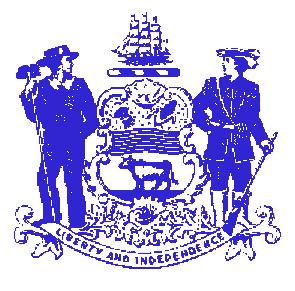 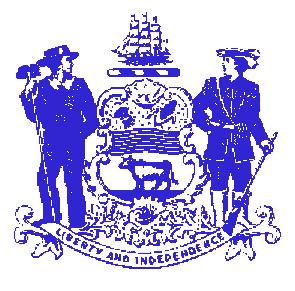 Telephone: (302) 577-5030Fax: (302) 577-3440CRIMINAL JUSTICE COUNCIL MEETING AGENDAMonday, May 19, 2014  -  2:30 p.m.DE State Police Troop 2  -  100 LaGrange Road  -  Newark (Route 40)											Attachment1.	Approval of April 21, 2014 meeting minutes				    	        12.	Federal Funding	A.  FY2013 Coverdell Forensic Science Improvement Grant		        2 ($58,186)  -  Valarie Tickle	B.  FY2013 Byrne Justice Assistance Grant ($501,079) 			        3		Charles Pugh3.	Legislative Committee Report (handout at meeting)4.	The Council may vote to meet in executive session to discussExecutive Director position5.	Statistical Analysis Center Report6.	Criminal Justice Council Staff Report7.	New Business